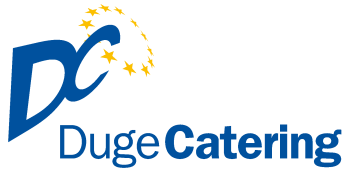 Jedálny  lístok - Večere                                                         Pokrmy nie sú pripravované z geneticky modifikovaných surovín. Jedlá  môžu obsahovať možné alergény:                                                                vajcia, múku /pšeničná/, sóju, orechy vlašské, orechy lieskovca, mandle, arašidy, mlieko, sezam.Pondelok  06.07.2020  0,4l  Frankfurtská polievka, pečivo                                                   1                               1.   110g/160g    Maďarský guláš, knedľa                                                                 1,3,7Utorok  07.07.2020       0,4l  Hovädzia polievka s haluškami                                                  1,3,7,9                                   1.   110g/250g   Bravčová roláda záhorácka, zemiaky                                              1,7Streda  08.07.2020 0,4 l  Hrášková polievka, pečivo 	 	                                                   1,7                      1.  110g/250 g  Cigánska hovädzia pečienka, tarhoňa                                               1Štvrtok 09.07.2020   0,4l  Zeleninová polievka                                                                          1,3,7,9                              1.  110g/300g  Bravčová pečienka bohatierska, ryža, šalát                                      1                                               Piatok  10.07.2020    0,4l Kyslá  polievka                                                                                  1,3,7                              1.  120g/250g   Vyprážané rybie filé, zemiaky, kompót                                                   1  Objednávky  044/522 38 26, 0911942762	e–mail: objednavkyduge@gmail.comReklamácie 0911 942 764    	       Hmotnosť mäsa je udávaná v surovom stave.                                 Povolená tolerancia hmotnosti 10% Web: www.dugecatering.sk 			e-mail : dugecatering@gmail.comZmena jedálneho lístka vyhradená